PTA Deposit Form
West Salem Elementary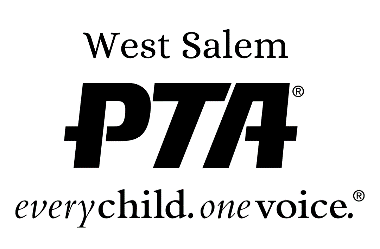 Deposits:  Itemized Checks:  *Use additional check page if needed (download on PTA website)Please email jessicalodonnell@gmail.com  to arrange a time to drop off the deposit.  Name:Date:Email:Phone #:Where did the deposit money originate from?If “Other” please describe:$50X==$$20X==$$10X==$$5X==$$1X==$Dollars (total from above):Dollars (total from above):Dollars (total from above):Dollars (total from above):$$Coins:Coins:Coins:Coins:$$Checks (list below):Checks (list below):Checks (list below):Checks (list below):$$EFT (Electronic Funds Transfer):EFT (Electronic Funds Transfer):EFT (Electronic Funds Transfer):EFT (Electronic Funds Transfer):$$Total DepositsTotal DepositsTotal DepositsTotal Deposits$$CountNameCheck #Amount1$2$3$4$5$6$7$8$9$10$